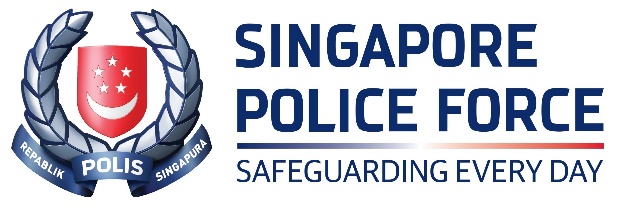 POLICE NEWS RELEASE TRAFFIC ARRANGEMENTS FOR THE STRAITS TIMES RUN 2018          The Straits Times Run 2018 will be held on Sunday, 23 September 2018.2        To facilitate the event, the following roads and lanes will be closed to vehicular traffic on 23 September, during the stipulated periods:3        During the closure, access will only be granted to police and emergency vehicles. 4        Parking restrictions will be strictly enforced. Vehicles found parking and causing obstruction will be towed.5        Members of the public may contact the organiser at 8601 3650 for further enquiries.SINGAPORE POLICE FORCEPUBLIC AFFAIRS DEPARTMENT21 September 2018 @ 10:30 AMRoads and Lanes AffectedPeriods of ClosureThe carriageway of Nicoll Highway in the direction of Esplanade Drive (between Mountbatten Road and Raffles Boulevard)From 1.30 amto 9.30 amRepublic AvenueFrom 2.30 amTo 10.30 amThe slip road leading from Nicoll Highway into Republic AvenueFrom 2.30 amTo 10.30 amThe slip road leading from Republic Avenue into Nicoll HighwayFrom 2.30 amTo 10.30 amThe carriageway of Republic Boulevard in the direction of Raffles AvenueFrom 2.30 amTo 10.30 amThe carriageway of Republic Boulevard in the direction of Raffles Avenue (between Ophir Road and Republic Avenue)From 2.30 amTo 10.30 amExtreme left lane of Raffles Avenue in the direction of Stamford RoadFrom 3 amTo 8 amOld Terminal LaneFrom 3 amTo 10 amExtreme left lane of Geylang Road in the direction of Kallang RoadFrom 3 amTo 10 amExtreme left lane of Kallang Road in the direction of Victoria Street (between Geylang Road and Crawford Street)From 3 amTo 10 amExtreme left lane of Crawford Street in the direction of Republic AvenueFrom 3amTo 10.30amThe slip road leading from Stadium Drive into Nicoll HighwayFrom 3amTo 10.30amThe roundabout connecting Stadium Drive into Nicoll HighwayFrom 3amTo 10.30amStadium Drive (between the roundabout connecting Stadium Drive into Nicoll Highway and the roundabout connecting Stadium Drive, Stadium Boulevard and Stadium Walk)From 3amTo 10.30amStadium Boulevard abutting Singapore Sports Hub in the direction leading from and back towards the roundabout connecting Stadium Drive, Stadium Walk and Stadium BoulevardFrom 3amTo 10.30amExtreme left lane of Fullerton Road in the direction of Collyer Quay (between Esplanade Drive and Collyer Quay)From 3.30 amTo 8.30 amExtreme left lane of Collyer Quay in the direction of Raffles Quay (between Fullerton Road and Marina Boulevard)From 3.30 amTo 8.30 amExtreme left lane of Marina Boulevard in the direction of Bayfront Avenue (between Collyer Quay and Marina View)From 3.30 amTo 8.30 amMarina East DriveFrom 4 amTo 10 amRhu CrossFrom 4 amTo 10 amStadium LaneFrom 4 amTo 10.30 amExtreme left lane of Stadium Road in the direction of Kallang Airport WayFrom 4 amTo 10.30 amExtreme left lane of Kallang Airport Way in the direction of Kallang Airport Drive (between Stadium Road and Old Terminal Lane)From 4 amTo 11 am